Тест тренировочный: Права и обязанности человека и гражданинаУстановите соответствие между примерами и элементами статуса гражданина РФ: к каждому элементу, данному в первом столбце, подберите элемент из второго столбца.Установите соответствие между примерами и элементами статуса гражданина РФ: к каждому элементу, данному в первом столбце, подберите элемент из второго столбца.Установите соответствие между примерами и элементами статуса гражданина РФ: к каждому элементу, данному в первом столбце, подберите элемент из второго столбца.Установите соответствие между действиями и элементами статуса обучающегося: к каждому элементу, данному в первом столбце, подберите элемент из второго столбца.Установите соответствие между примерами и элементами правового статуса работника: к каждому элементу первого столбца подберите соответствующий элемент из второго столбцаГражданка РФ Альбина Ф. исповедует ислам. К какой группе прав (свобод) относится свобода совести и вероисповедания?Гражданин РФ Сергей К. зарегистрировался в качестве индивидуального предпринимателя. К какой группе прав (свобод) относится свобода предпринимательской деятельности?Михаил П. заболел и вызвал врача из муниципальной поликлиники. К какой группе прав (свобод) относится право бесплатно получать медицинскую помощь в муниципальных учреждениях здравоохранения за счёт средств соответствующего бюджета, страховых взносов, других поступлений?Гражданин РФ Ахмед Н. проголосовал на выборах Президента РФ. К какой группе прав (свобод) относится реализованное Ахмедом Н. конституционное право?Гражданка РФ Светлана В. вышла на пенсию. К какой группе прав (свобод) относится право на получение пенсии по возрасту?Жители российского города написали обращение к главе администрации с критикой его заявления перед выборами. К какой группе прав (свобод) относится реализованное жителями российского города конституционное право?Предприниматель подарил школе, в которой учился, компьютеры. К какой группе прав (свобод) относится право гражданина РФ распоряжаться своим имуществом?Какие конституционные обязанности гражданина РФ отражены на фотографиях1)    2)  3) 4)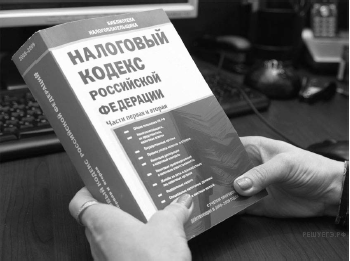 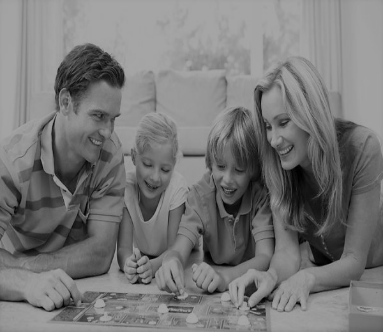 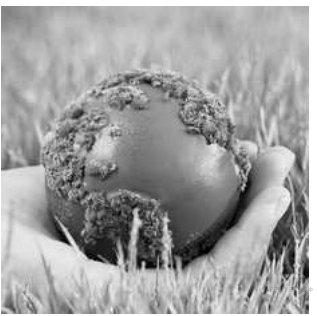 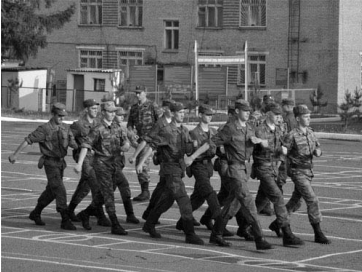 Что такое налоги? С какой целью взимаются налоги в государстве?Что такое воспитание? Почему воспитание детей является одновременно и правом, и обязанностью? Что такое «природные богатства»? Почему от действий и поступков каждого человека зависит сохранение природных богатств? Что включает в себя обязанность на фотографии № 4? Какие права гражданина РФ отражены на фотографиях, 1) 2)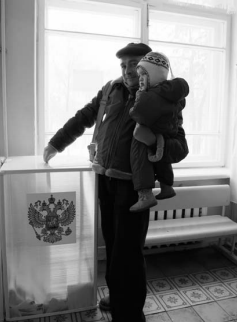 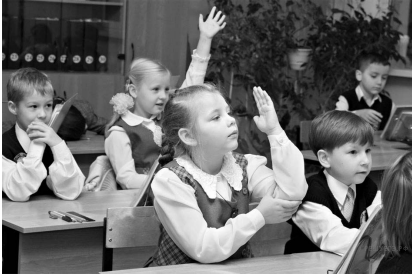 Какую группу прав и свобод человека и гражданина иллюстрирует каждая фотография?Какое действие осуществляет мужчина, изображённый на фотографии № 1?Какие гарантии реализации права (фотография № 2) существуют в нашем государстве?ПРИМЕРЫЭЛЕМЕНТЫ СТАТУСАГРАЖДАНИНА РФА) уплата налоговБ) забота о сохранении исторического и культурного наследияВ) распоряжение своими способностями к трудуГ) участие в культурной жизниД) пользование родным языком1) права2) обязанностиПРИМЕРЫЭЛЕМЕНТЫ СТАТУСАГРАЖДАНИНА РФА) сохранение исторического и культурного наследияБ) забота совершеннолетних трудоспособных детей о нетрудоспособных родителяхВ) выбор рода деятельности и профессииГ) защита ОтечестваД) социальное обеспечение по возрасту1) обязанности2) праваПРИМЕРЫЭЛЕМЕНТЫ СТАТУСАГРАЖДАНИНА РФА) сохранение исторического и культурного наследияБ) пользование имуществомВ) свобода передвиженияГ) обеспечение родителями получения их детьми основного общего образованияД) защита от безработицы1) обязанности2) праваДЕЙСТВИЯЭЛЕМЕНТЫ СТАТУСАОБУЧАЮЩЕГОСЯА) систематически выполнять домашние заданияБ) соблюдать чистоту в здании общеобразовательной организации и прилегающей территорииВ) получать оценки по каждому школьному предмету в соответствии со своими знаниями и умениямиГ) получить образование в соответствии с государственным образовательным стандартомД) учиться в достойных условиях1) права2) обязанностиПРИМЕРЭЛЕМЕНТ ПРАВОВОГОСТАТУСА РАБОТНИКАА) своевременная выплата заработной платыБ) соблюдение трудовой дисциплиныВ) соблюдение правил внутреннего трудового распорядкаГ) полная достоверная информация об условиях трудаД) бережное отношение к имуществу работодателя1) права2) обязанности